Week 12Monday 8th June 2020Year 5- Multiplication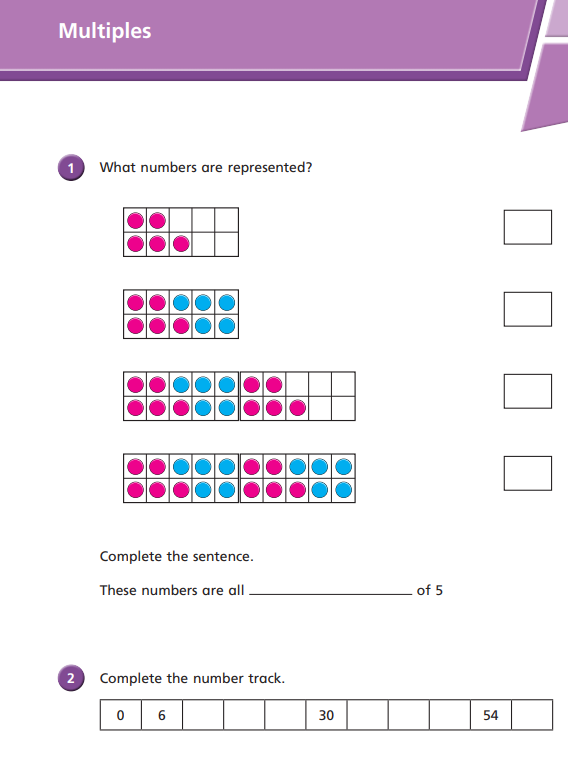 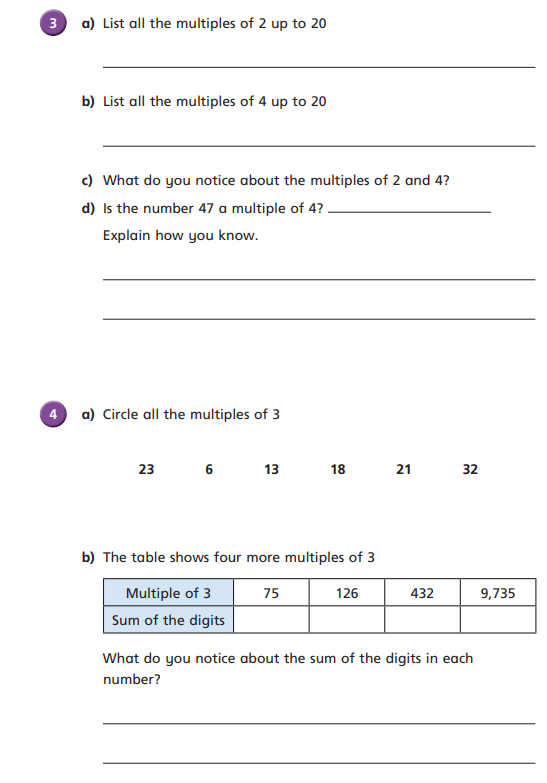 